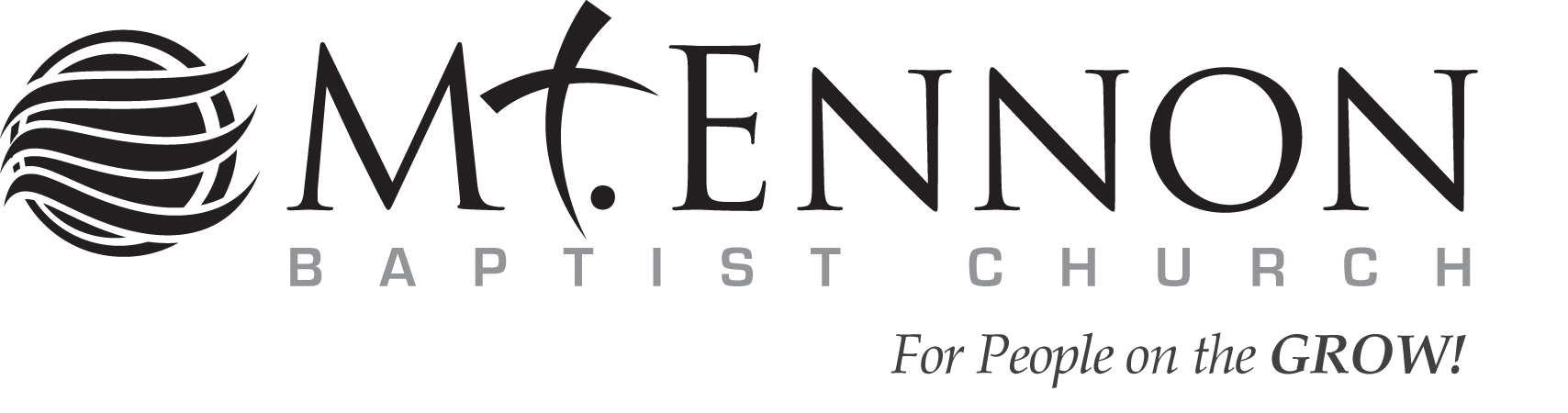 Bible Study – April 22, 2020Building Up After Being Torn DownScripture:  Nehemiah 1:1-11  Introduction:The Book of Nehemiah continues the story as told in the Book of Ezra, of the Jewish exiles who returned to their homeland after the Babylonian Captivity.  Ezra tells of a group of about 50,000 exiles that returned to Judah in the first year of Cyrus, conqueror of Babylon (538 b.c.). The temple at Jerusalem was rebuilt by this group. Ezra himself led about 1,500 more back some 80 years later (458 b.c.). The events recorded by Nehemiah took place some 12 years later (446 b.c.). Nehemiah came as a governor appointed to lead his people, with the express purpose of rebuilding the walls of the Holy City that had been torn down.   The City Walls were quite significant in the ancient world. They served a very practical purpose in that the Cities were “walled” for protection. Symbolically they represented the strength and wellness of its inhabitants.  Therefore, un-walled cities were considered contemptable, vulnerable and symbolic and brokenness and weakness. Nehemiah was tremendously troubled to witness the city of God torn down without walls and thus his vision for reconstructing the wall of Jerusalem began with an intense burden to fix what was broken.  A similar burden must be ours, too, if we are to succeed at rebuilding what has been broken down in our lives. There are a few things that we can glean from Nehemiah to navigate through our broken places that we too may begin to rebuild. HE WAS A MAN WHO _______________ THE _______________ (Nehemiah 1:4)It _______________him off his feetHe _______________ and _______________HE WAS A MAN OF _______________ (Nehemiah 1:5-11)Nehemiah’s Prayer Components:Commences with _______________Confirms His _______________Confesses His _______________It Concerned _______________Celebrates His _______________Concludes with His _______________           A simple approach to pray would be to consider the following:               A - _______________               C - _______________               T - _______________               S - _______________HE WAS A MAN OF _______________ (Nehemiah 1:11)NOTES: